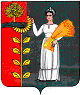 РОССИЙСКАЯ ФЕДЕРАЦИЯСОВЕТ ДЕПУТАТОВ СЕЛЬСКОГО ПОСЕЛЕНИЯ ХВОРОСТЯНСКИЙ СЕЛЬСОВЕТДобринского муниципального района Липецкой области53-сессия V созываР Е Ш Е Н И Е28.09.2018                          ж.д.ст.Хворостянка                        № 162-рсО признании утратившим силу Рассмотрев законодательную инициативу Совета депутатов сельского поселения Хворостянский сельсовет о признании утратившим силу решения Совета депутатов сельского поселения Хворостянский сельсовет, в целях приведения в соответствие с действующим законодательством нормативной правовой базы Совета депутатов сельского поселения Хворостянский сельсовет, принимая во внимание  экспертное заключение №04-1940 на решение Совета депутатов сельского поселения Хворостянский сельсовет Добринского муниципального района от 22.05.2012 №79-рс «О принятии Положения «О порядке осуществления муниципального земельного контроля на территории сельского поселения Хворостянский сельсовет» в новой редакции», руководствуясь Уставом  сельского поселения Хворостянский сельсовет, Совет депутатов сельского поселения Хворостянский сельсовет Добринского муниципального района,РЕШИЛ:        1.Признать утратившими силу решение Совета депутатов сельского поселения Хворостянский сельсовет  от 22.05.2012 №79-рс «О принятии Положения «О порядке осуществления муниципального земельного контроля на территории сельского поселения Хворостянский сельсовет» в новой редакции».        2.Настоящее решение вступает в силу со дня его официального обнародования.Председатель Совета депутатовсельского поселенияХворостянский сельсовет                                                            В.Г.Курилов